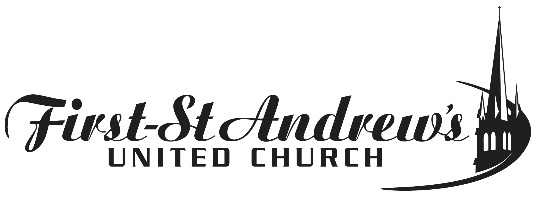 Jean Brown Fund Proposal Form “funds are available for youth work within the congregation”Name of group or person requesting funds 	__________Amount requested  	      					What will the funds be used for? 																																																																									How many youth will be involved or impacted? 																		Is this for an ongoing project or a one-time event? 																		Who will oversee the distribution and implementation of the money requested? 																		___						__Please submit proposals to Allyson Watson before November 1, 2017